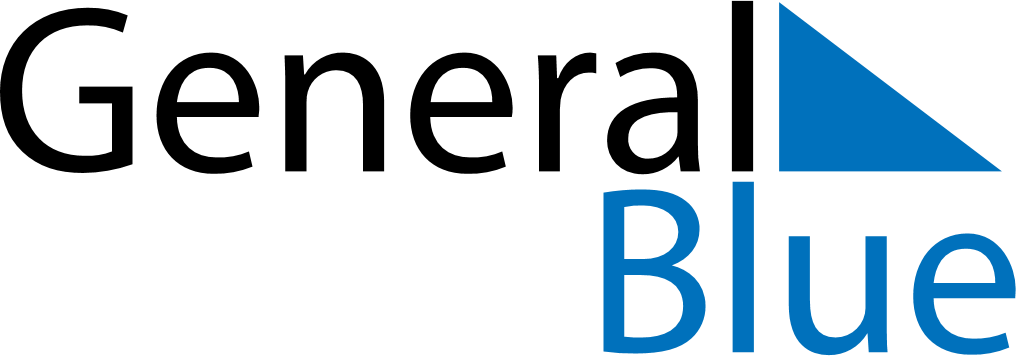 May 2024May 2024May 2024May 2024May 2024May 2024Vejle, DenmarkVejle, DenmarkVejle, DenmarkVejle, DenmarkVejle, DenmarkVejle, DenmarkSunday Monday Tuesday Wednesday Thursday Friday Saturday 1 2 3 4 Sunrise: 5:38 AM Sunset: 8:59 PM Daylight: 15 hours and 20 minutes. Sunrise: 5:36 AM Sunset: 9:01 PM Daylight: 15 hours and 24 minutes. Sunrise: 5:34 AM Sunset: 9:03 PM Daylight: 15 hours and 29 minutes. Sunrise: 5:32 AM Sunset: 9:05 PM Daylight: 15 hours and 33 minutes. 5 6 7 8 9 10 11 Sunrise: 5:29 AM Sunset: 9:07 PM Daylight: 15 hours and 37 minutes. Sunrise: 5:27 AM Sunset: 9:09 PM Daylight: 15 hours and 41 minutes. Sunrise: 5:25 AM Sunset: 9:11 PM Daylight: 15 hours and 45 minutes. Sunrise: 5:23 AM Sunset: 9:13 PM Daylight: 15 hours and 49 minutes. Sunrise: 5:21 AM Sunset: 9:15 PM Daylight: 15 hours and 53 minutes. Sunrise: 5:19 AM Sunset: 9:16 PM Daylight: 15 hours and 57 minutes. Sunrise: 5:17 AM Sunset: 9:18 PM Daylight: 16 hours and 1 minute. 12 13 14 15 16 17 18 Sunrise: 5:15 AM Sunset: 9:20 PM Daylight: 16 hours and 5 minutes. Sunrise: 5:13 AM Sunset: 9:22 PM Daylight: 16 hours and 8 minutes. Sunrise: 5:11 AM Sunset: 9:24 PM Daylight: 16 hours and 12 minutes. Sunrise: 5:10 AM Sunset: 9:26 PM Daylight: 16 hours and 16 minutes. Sunrise: 5:08 AM Sunset: 9:28 PM Daylight: 16 hours and 19 minutes. Sunrise: 5:06 AM Sunset: 9:29 PM Daylight: 16 hours and 23 minutes. Sunrise: 5:04 AM Sunset: 9:31 PM Daylight: 16 hours and 26 minutes. 19 20 21 22 23 24 25 Sunrise: 5:03 AM Sunset: 9:33 PM Daylight: 16 hours and 30 minutes. Sunrise: 5:01 AM Sunset: 9:35 PM Daylight: 16 hours and 33 minutes. Sunrise: 4:59 AM Sunset: 9:36 PM Daylight: 16 hours and 37 minutes. Sunrise: 4:58 AM Sunset: 9:38 PM Daylight: 16 hours and 40 minutes. Sunrise: 4:56 AM Sunset: 9:40 PM Daylight: 16 hours and 43 minutes. Sunrise: 4:55 AM Sunset: 9:41 PM Daylight: 16 hours and 46 minutes. Sunrise: 4:54 AM Sunset: 9:43 PM Daylight: 16 hours and 49 minutes. 26 27 28 29 30 31 Sunrise: 4:52 AM Sunset: 9:45 PM Daylight: 16 hours and 52 minutes. Sunrise: 4:51 AM Sunset: 9:46 PM Daylight: 16 hours and 55 minutes. Sunrise: 4:50 AM Sunset: 9:48 PM Daylight: 16 hours and 58 minutes. Sunrise: 4:48 AM Sunset: 9:49 PM Daylight: 17 hours and 0 minutes. Sunrise: 4:47 AM Sunset: 9:51 PM Daylight: 17 hours and 3 minutes. Sunrise: 4:46 AM Sunset: 9:52 PM Daylight: 17 hours and 5 minutes. 